Publicado en Madrid el 29/09/2023 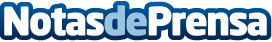 Rentokil Initial: casas de alquiler, en qué fijarse para detectar plagas y atajarlas de raízA continuación se explica cómo detectar a tiempo las señales de una plaga en un piso de alquiler, casa o negocioDatos de contacto:Eduardo García Alana Consultores664054757Nota de prensa publicada en: https://www.notasdeprensa.es/rentokil-initial-casas-de-alquiler-en-que_1 Categorias: Nacional Madrid Servicios Técnicos Hogar http://www.notasdeprensa.es